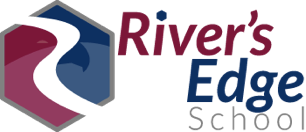 School LAND Trust FundsFinal Report for 2018-2019Our planned and actual expenditures for the School LAND Trust Program for the 2018-2019 school year were $1,581. This included $90 of carryover from the previous year. Funds from the School LAND Trust Program were used to allow all River’s Edge instructional assistants to attend our full faculty meetings each Friday. Faculty meetings began an hour prior to instructional assistant’s contract time, so funds were necessary to support their attendance at these meetings. At weekly faculty meetings, staff members discussed student needs and collaborated about future behavior programming based on data. Students benefited from this use of funds because their success at River’s Edge depends on all staff members being consistent in the implementation of their academic and behavior programming.Data suggest that instructional assistants' participation in Friday faculty meetings contributed to increased academic achievement for River's Edge Students. In reading, 55% of students made typical or above typical progress on their SRI Lexile score. Data were based on comparisons of Lexile scores from fall 2018 to fall 2019 for 18 students, and from spring 2019 to fall 2019 for 4 students. In math, the effect size of improvement was 0.41 (moderate effect). Data were based on the 5 River’s Edge students who had standardized SAGE and RISE scores available for both 2017-2018 and 2018-2019 academic school years.